DANGER : HAUTEUR 5.50 m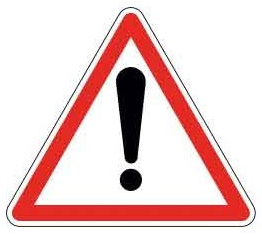 L'utilisation de cette structureARTIFICIELLE d'ESCALADE estFORMELLEMENT INTERDITESans l'autorisation du directeur de l'école,Sans la présence d'un encadrement compétent,Sans l'équipement indispensable à la sécurité.Signé :U.S.E.P. de l'Ain						M. le Maire                                                                              de la CommuneLa Présidente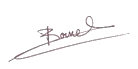 Martine BORNET